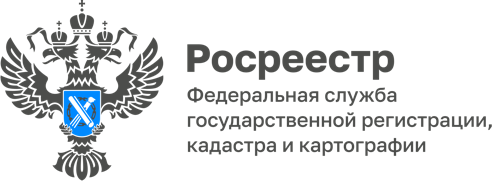 10.10.2022Как зарегистрировать прекращение права собственности на недвижимость при ее сносе?На вопрос отвечает начальник Асиновского межмуниципального отдела Управления Росреестра по Томской области Людмила Елькина: - Государственная регистрация прекращения права на объект недвижимости в связи с его сносом проводится одновременно с его снятием с кадастрового учета. После сноса объекта необходимо провести кадастровые работы. Для этого нужно обратиться к кадастровому инженеру, который в результате таких работ выдаст акт обследования.Чтобы прекратить право собственности на объект недвижимости в связи с его сносом, нужно также снять его с кадастрового учета. Эти процедуры проводятся одновременно.Процедура государственной регистрации прекращения прав и снятия с кадастрового учета проводится по общим правилам: нужно подготовить заявление и необходимые документы (в числе которых акт обследования). Подать их можно любым из способов: •	непосредственно в ФГБУ "ФКП Росреестра" или МФЦ, независимо от места нахождения объекта недвижимости согласно перечню подразделений и МФЦ, размещенному на сайте Росреестра, в том числе при выездном приеме.•	в форме электронных документов, подписанных усиленной квалифицированной электронной подписью, через Интернет, например посредством официального сайта Росреестра; Для этого воспользуйтесь утвержденной формой заявления, которая применяется для кадастрового учета и (или) государственной регистрации прав на недвижимость.•	через нотариуса, засвидетельствовавшего подлинность подписи на заявлении.Так как государственная регистрация прекращения права на снесенный объект недвижимости и его снятие с кадастрового учета проводятся одновременно, то поэтому нужно подготовить одно заявление. В подтверждение того, что объект снят с учета и права на него прекращены, вам выдадут выписку из ЕГРН.Если в здании (сооружении), которое снесено, были поставлены на учет и зарегистрированы права на помещения (машино-места), то одновременно проводится снятие с кадастрового учета и государственная регистрация прекращения прав и на все эти помещения и машино-места.